Publicado en  el 09/08/2016 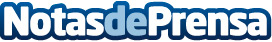 El programa de cribratge detecta de manera precoç 55 càncers de mama a Lleida el 2015Datos de contacto:Nota de prensa publicada en: https://www.notasdeprensa.es/el-programa-de-cribratge-detecta-de-manera_1 Categorias: Cataluña http://www.notasdeprensa.es